Additional file 4 A Sensitivity Analysis patients with wrist arthritis, without n=6 with never wrist arthritis Table, LMM for Poznanski, BA and BMD Poznanski adjusted for age and symptom durationBone Age adjusted for symptom durationBone Mineral Density  adjusted for symptom durationLMM linear mixed model, arm 1: initial sequential monotherapy, arm 2 initial MTX with prednisolone bridging 6 weeks, arm 3 initial MTX with etanercept. BMD Bone Mineral Density; B: β ; 95%CI: 95%Confidence Interval Additional file 4 B Sensitivity Analysis Polyarticular JIA patients only Table, LMM for Poznanski, BA and BMD adjusted for age and/or symptom durationPoznanski Bone age adjusted for symptom durationBone Mineral Density adjusted for symptom durationLMM linear mixed model, arm 1: initial sequential monotherapy, arm 2 initial MTX with prednisolone bridging 6 weeks, arm 3 initial MTX with etanercept. BMD Bone Mineral Density; B: β ; 95%CI: 95%Confidence IntervalAdditional file 4C MeanJADAS10score over time Poznanski adjusted for age and symptom durationBone Age adjusted for symptom durationBone Mineral Density adjusted for symptom durationLMM linear mixed model; meanJADAS10:  mean Juvenile Arthritis Disease Activity Score with up to max 10 joints, over 2 years’ time; B: β ; 95%CI: 95%Confidence IntervalPredicted Z-scores RM/M2 (Poznanski score) over time, for different meanJADAS10 scores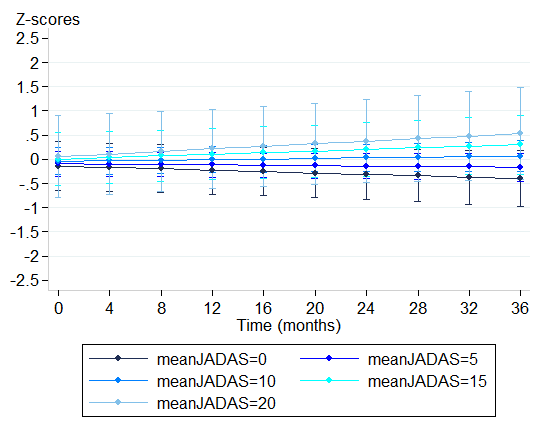 Predicted Z-scores for Bone Age over time for different meanJADAS10scores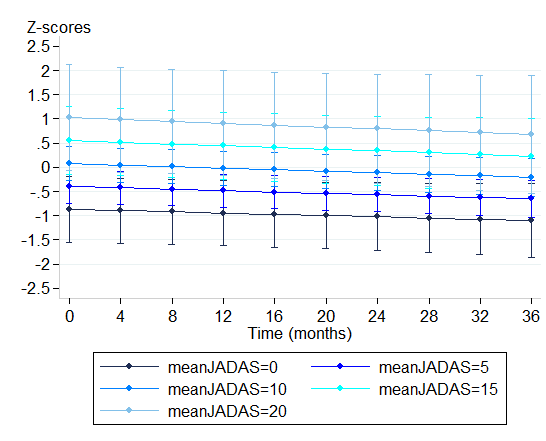 Predicted Z-scores for Bone Mineral Density over time for different meanJADAS10scores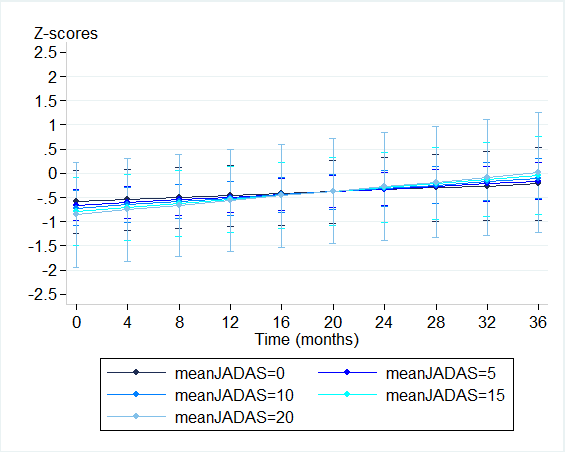 All predictions are from Linear Mixed Models, corrected for age and symptom duration for Poznanski score, corrected for symptom duration for Bone Age and Bone Mineral DensityPatients54X rays105Β (95% CI)PArm 3Arm 3ref-Arm 2Arm 20.076 (-0.43; 0.58)0.771Arm 1Arm 10.16 (-0.30; 0.61)0.498TimeTime0.0036 (-0.0047; 0.012)0.391Arm 3 * TimeArm 3 * Timeref-Arm 2 * TimeArm 2 * Time-0.0058 (-0.018; 0.0066)0.359Arm 1 * TimeArm 1 * Time-0.0058 (-0.018; 0.0061)0.337Patients37X rays72Β (95% CI)PArm 3Arm 3ref-Arm 2Arm 20.99 (0.31; 1.68)0.005Arm 1Arm 10.34 (-0.31; 0.98)0.304TimeTime-0.014 (-0.022; -0.0053)0.001Arm 3 * TimeArm 3 * TimeRefArm 2 * TimeArm 2 * Time0.0092 (-0.0029; 0.021)0.136Arm 1 * TimeArm 1 * Time0.014 (0.0016; 0.027)0.027Patients53X rays104Β (95% CI)PArm 3Arm 3ref-Arm 2Arm 20.077 (-0.67; 0.82)0.841Arm 1Arm 10.84 (0.16; 1.51)0.015TimeTime0.028 (0.017; 0.039)<0.001Arm 3 * TimeArm 3 * Timeref-Arm 2 * TimeArm 2 * Time-0.0054 (-0.022; 0.011)0.524Arm 1 * TimeArm 1 * Time-0.029 (-0.045; -0.013)<0.001Patients50X rays99Β (95% CI)P-valueArm 3Arm 3ref-Arm 2Arm 20.227 (-0.035-0.81)0.444Arm 1Arm 10.219 (-0.34-0.77)0.44TimeTime0.0035 (-0.0049; 0.012)0.415Arm 3 * TimeArm 3 * Timeref-Arm 2 * TimeArm 2 * Time-0.0041 (-0.016 ; 0.0075)0.493Arm 1 * TimeArm 1 * Time-0.0042 (-0.016; 0.0078)0.491Patients34X rays68Β (95% CI)P-valueArm 3Arm 3Ref-Arm 2Arm 20.89 (0.18;1,61)0.015Arm 1Arm 10.45 (-0.28 ; 1.17)0.225TimeTime-0.012  (-0.023; -0.0017)0.023Arm 3 * TimeArm 3 * TimeRef-Arm 2 * TimeArm 2 * Time0.0086 (-0.0056; 0.023)0.24Arm 1 * TimeArm 1 * Time0.015 (-0.0003; 0.03)0.055Patients50X rays100Β (95% CI)P-valueArm 3Arm 3ref-Arm 2Arm 20.37 (-0.38 ; 1.12)0.33Arm 1Arm 10.64 (-0.08 ; 1.36)0.082TimeTime0.027 (0.015 ; 0.038)0Arm 3 * TimeArm 3 * TimeRef-Arm 2 * TimeArm 2 * Time-0.10 (-0.026 ; 0.0053)0.20Arm 1 * TimeArm 1 * Time-0.026 (-0.043 ; -0.010)0.001Patients60X rays117Β (95% CI)P-valuemeanJADAS10 * TimemeanJADAS10 * Time0.0010 (-0.00038-0.0024)0.15Patients41X rays80Β (95% CI)P-valuemeanJADAS10 * TimemeanJADAS10 * Time-0.00017 (-0.0018-0.0014)0.84Patients59X rays116Β (95% CI)P-valuemeanJADAS10 * TimemeanJADAS10 * Time0.00069 (-0.0012-0.0026)0.48